ООО «Оператор-ЦРПТ»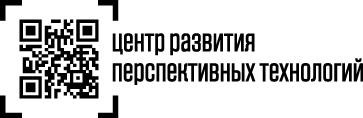 123022, Россия, Москва, ул. Рочдельская, д. 15, стр. 16Аe-mail: info@crpt.ru, www.crpt.ruт. 8 (499) 350-85-59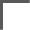 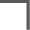 Рекомендации по работе с маркированными шинами в переходный периодЭтапы переходного периода (с 01.11.2020 по 01.03.2021).Переход к обязательной маркировке шин будет происходить в три этапа:С 01.11.2020 все импортеры и производители должны производить и импортировать только маркированные шины и подавать в Государственную информационную систему (ГИС) сведения об их вводе в оборот. Оптовые компании, работающие с ними напрямую, должны передавать в ГИС сведения о приобретении маркированных шин, а также об их выводе из оборота. Розничные организации при продаже маркированных шин через кассовую технику должны будут подавать в ГИС сведения об их выбытии посредством сканирования кодов маркировки на онлайн- кассе.Немаркированные шины участники оборота (за исключением импортеров и производителей) смогут продавать в обычном порядке до 15.12.2020.Шины, приобретенные за пределами РФ до 01.11.2020, можно будет ввезти в РФ в немаркированном виде до15.12.2020 при наличии документов, подтверждающих дату приобретения.Шины, ввезенные в РФ до 01.11.2020, импортер может реализовывать в немаркированном виде до 15.12.2020.С 15.12.2020 продажа немаркированных шин будет считаться нарушением действующего законодательства. Все шины с этого момента продаются только в маркированном виде. Разрешено хранение немаркированных шин.С 01.03.2021, помимо вышеперечисленных мер, запрещено и хранение немаркированных шин. К этой дате обязательно должны быть промаркированы и введены в оборот все товарные остатки.Поскольку обязанности участников оборота по отгрузке маркированных шин и подаче сведений в систему возникают не ранее 01.11.2020, а до этой даты многие компании уже начали отгрузки шин в маркированном виде, не подавая сведений об этом в ГИС – неизбежно возникновение разрывов прослеживаемости. Например, когда шины, промаркированные одним участником оборота, продаются другому и далее третьему, но в ГИС до сих пор «числятся» на первом, поскольку передача информации об обороте шин в указанный период была не обязательна, и такая информация может отсутствовать в системе.Такая ситуация является штатной для переходного этапа, и для её корректной обработки предусмотрены следующие меры:В УПД можно отразить продажу маркированных шин, которые по ГИС «числятся» не на вашей компании.Подобную продажу можно будет сделать многократно в период с 01.11.2020 до 01.03.2021, и однократно с01.03.2021, в любом случае – без каких-либо санкций для вашей организации.Также шины, собственником которых в ГИС вы не являетесь, можно будет вывести из оборота через контрольно-кассовую технику (путем розничной продажи) – тоже без фиксации каких-либо нарушений.Оба пункта относятся к шинам, коды маркировки которых были эмитированы до 01.03.2021.Таким образом, приведённые выше меры обеспечат Вам бесперебойный старт работы с маркированными шинами.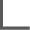 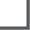 Перемаркировка шин при утрате или повреждении средства идентификацииДо 01.03.2021 в ситуациях, когда необходимо перемаркировать шину при утрате или повреждении её средства идентификации (в соответствии с п.74 Постановления Правительства от 31.12.2019 №1958) - возможно использование функционала ГИС МТ «Маркировка остатков».Отдельный функционал «Перемаркировка» для случаев утраты или повреждения средства идентификации готовится к реализации в продуктивном контуре ГИС МТ.С момента реализации функционала «Перемаркировка» в ГИС МТ и до 01.03.2021 в указанных случаях можно будет использовать как процессы «Перемаркировка», так и процессы «Маркировка остатков».С 01.03.2021 для перемаркировки шин при утрате или повреждении их средств идентификации в ГИС МТ будет доступен только функционал «Перемаркировка».В случае, если у Вас остались вопросы или возникли сложности, обратитесь к нам по телефону 8 (800) 222-15-23 либо по электронной почте support@crpt.ruУспешной работы в ГИС МТ!2